2023-2024 EĞİTİM ÖĞRETİM YILI ÇORUM ŞEHİT OSMAN ARSLAN PROJE KIZ ANADOLU İHL5.SINIFLAR ARAPÇA DERSİ 2.DÖNEM 1.YAZILI SINAVISüre 40 dakika, her bir doğru cevap 10 puandır.Başarılar dilerim, Allah yardımcınız olsun… Ramazan SUArapça Öğretmeni1.   Verilen şahıs zamirlerinin Türkçe karşılıklarını yazınız.أنْتَ : ...............أَنا : .................هُوَ : ................هِيَ : ...............2.   مَسَاءُ الْخَيْرِ ifadesinin Türkçe karşılığını boş bırakılan yere yazınız................................................................................3.   أُمٌّ - أُسْرَةٌ - وَالِدَةٌ - عَائِلَةٌ - أُخْتٌ Üstte verilen kelimelerden eş anlamlı olanlarını yan yana yazınız............................................................................4.   Verilen Arapça kelimelerin Türkçe karşılıklarını yazınız.نَعَمْ : ...............لَا : .................مَنْ : ...............اِسْمٌ : ..............5.   Verilen emir ifadelerinin Türkçe karşılıklarını yazınız.اِجْلِسْ : ...............قُمْ : .....................6.   فِي أَمَانِ اللَّه İfadesinin Türkçe karşılığını yazınız..........................................................................7.   أُمِّي فِي الْمَطْبَخِ Cümlesinin Türkçe karşılığını boş bırakılan yere yazınız................................................................................8.   هَذِهِ أُسْرَتِي Cümlesinin Türkçe karşılığını boş bırakılan yere yazınız................................................................................9.    غُرْفَةُ النَّوْمِ- غُرْفَةُ الطَّعَامِ - مَطْبَخٌ  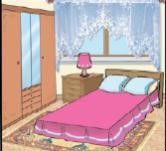 مَا هَذِه؟ Üstte verilen kelimelerden faydalanarak Arapça olarak cevap veriniz. ......................................................10.   أنا تلميذة Cümlesinin Türkçe karşılığını boş bırakılan yere yazınız..............................................................................